Årsmøte i 1. Egersund Speidergruppe 05.03.2019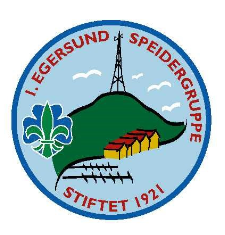 Årsmøtet avholdes i speiderlokalet onsdag 05.03.2019 kl. 19.30Saksliste: Godkjenning av innkalling og saksliste Valg av møteleder og referent Valg av to medlemmer til å skrive under på møteprotokollen Årsmelding fra : Småspeideren Troppen Roverlaget ForeldrelagetByggansvarlige Imiseid GruppelederBehandling av regnskap for 2018. Regnskapet er revidert og viser et overskudd på 45 000,-Budsjett 2019Innkomne forslag Valg, 2019Styret har i 2018 bestått av følgende personer:Gruppeleder: Svein Olav Tengesdal – på valg 	 Ny: Frank Refsland Kasserer Kjell H. Grure, ikkje på valg Troppsleder: Frank Refsland,		       vara:Troppsleder: Oddvar Aamodt  Småspeiderleder: Jeanette S. Åvedal, fra august 2018 Alf Skipstad 		 Roverrepresentant: Stian H. Johannesen	        vara: Frøya Hadland/Brage Hadland fra sept 2018Byggansvarlig Imiseid: Egil Tengs 		        vara: Svein Oskar Wigestrand Disse er styremedlemmer i kraft av sin funksjon i gruppa. Foreldrerepresentant:Thom Asbjørn Hatleskog	 – ikkje på valg Bengt Andresen 		  - ikkje på valg Trine Sæstad			 – ikkje på valg Revisor: Arne Stapnes, er på valg - attvalForeldrerepresentantene er valgkomitee og det er deres forslag til nytt styre. Egersund 02.03.19 – Svein Olav Tengesdal- Gruppeleder 